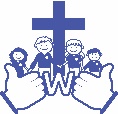 ’Believe, Excite, Succeed, Together’Job specification CriteriaEssentialDesirableKnowledge and qualificationsA sound knowledge of financial management and basic accounting procedures.  Understanding of promoting positive relationships with the wider community. Knowledge and qualificationsComputer literate.  Well-developed IT expertise, including spreadsheets. Basic knowledge of IT system security. Working knowledge of school computerised financial systems (Access, Prime account, integris).  Knowledge and qualificationsRelevant experience, SBM or finance qualificationUp to date knowledge of School Finances.Knowledge and qualificationsFamiliarity with pay and conditions of maintained school staff. Knowledge and qualificationsExperienceExperience of managing strategic financial plans. Experience of premises and or site management. ExperienceExperience of monitoring a budget and analysing /producing written financial reports.  Experience of reporting to and working with a Governing body.ExperienceExperience of managing budgets, financial reporting, procurement and fixed assets. Experience of school finance systemsExperienceManaging HR. Experience of successful income generation.ExperienceExperience of providing high – level administrative support including managing staff. Skills and competenciesAbility to set and work to agreed targets, prioritise and use initiative. Skills and competenciesAbility to communicate effectively with people at all levels.Skills and competenciesAbility to construct and write bids for financial funding or whole school projects. Skills and competenciesProven literacy, numeracy and communication skills including being able to respond appropriately to staff, parents, governors and external organisations. Degree or equivalent of higher education qualification e.g SBM.  Skills and competenciesAbility to collate statistical data. OthersA motivated and dedicated individual who can work under pressure and meet deadlines. OthersWould be willing to work outside of the normal working hours on occasion with prior notice and can be flexible with hours when needed. OthersA willingness to embrace the functions, duties and Christian ethos of a church school. 